Devoir de la semaineDevoir #6 dû le 29 octobre			       Nom ________________________ , 8__vendredi						lundiRemplis le tableau		I)  Trouve le carré de chaque nombre.  Utilise une calculatrice.  Arrondis au dixième près. Nombre   Carré   Représente   Valeur  				    # 		#2                      9	        92 	        9 X 9	     81			               ex:        21,7	         470,9	     7	        72  							  35,9     4								   	  36,2	    11								   	  24,8    20								   	    9,4	    25								  	    8,9    13								  	    4,9	    3								  	    5,1II) Trouve 3 fractions équivalentes pour  	                       II)  Utilise la méthode demie / double.	   								25  X  32     		      26 X 50           						___ x ___		     ___ x ___ 4      ____  ____  ____				___ x ___		          ___ 9 							     ___mercredi						jeudiEncercle les carrés parfaits dans chaque         			Trouve les réponses. ensemble de nombres. 13 , 22 , 80 , 10 , 64 , 20					          a)    -3  +  (-4)  = 105 , 44 , 65 , 25 , 70 , 140					b)   -8 – 3  = 15 , 100 , 60 , 50 , 24 , 18					c)   -4  +  5  = 200 , 300 , 400 , 500 , 600 , 700					d)  -14  +  (-1)  = 5 , 6 , 7 , 8 , 9 , 10 , 11 ,12					e)  -3  +  4  +  5 = 120 , 210 , 21 , 144 , 441 , 414					f)  -4  +  32  = 8  ,16  ,24 , 32 , 40 , 48 , 56					g)  -100  +  102 = mardi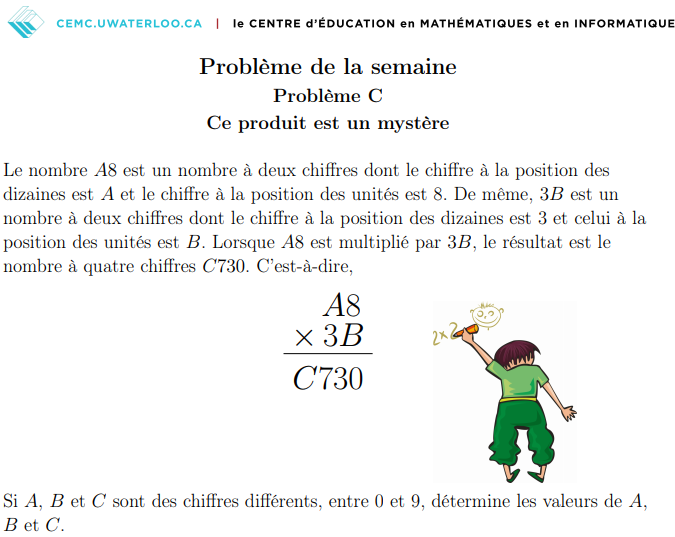 mercrediTrouve la réponse aux additions et soustractions suivantes.5 - 2		b)  8 + 8			c)  4 - 1		d)  9 - 2Quel sera le périmètre d’un carré, dont l’Aire est de ?Quel sera la mesure d’un côté d’un carré si le périmètre est 4,8dm ?Quelle sera l’Aire d’un carré, dont le périmètre est 52km ?